Встреча в Управлении Роспотребнадзора	Учащиеся объединения «Начни своё дело» (20 чел.) 20.03.18 встретились с начальником Нижнетагильского отдела Управления Роспотребнадзора по Свердловской области Ю.Я. Барминым. Встреча состоялась в рамках Всемирного дня защиты прав потребителей – 2018.  Юрий Яковлевич особое внимание уделил вопросам защиты прав потребителей в городе Нижний Тагил, привёл статистические данные. В ходе встречи ребята узнали, какие специалисты работают в данной организации. В завершении мероприятия учащихся – выпускников  пригласили за целевыми направлениями для поступления в медицинские ВУЗы Урала с дальнейшим трудоустройством в Управлении Роспотребнадзора и поблагодарили за активное участие в конкурсах.  Следующая встреча состоится уже в 2019 году.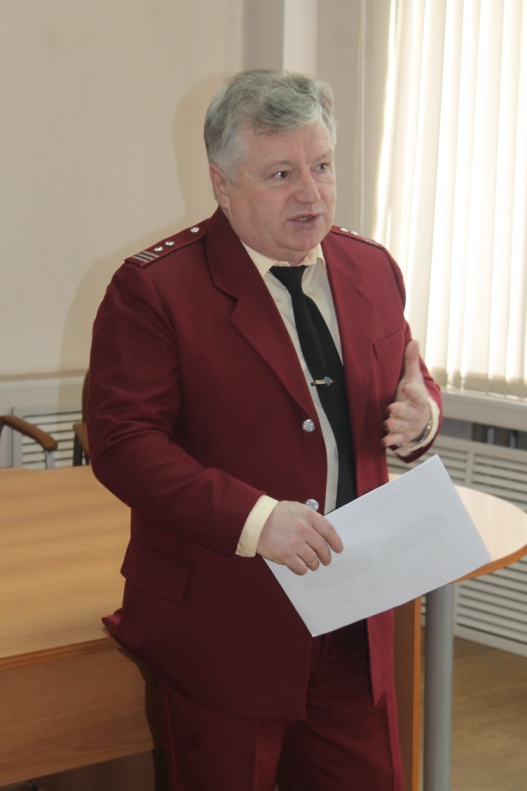 